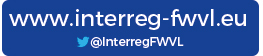 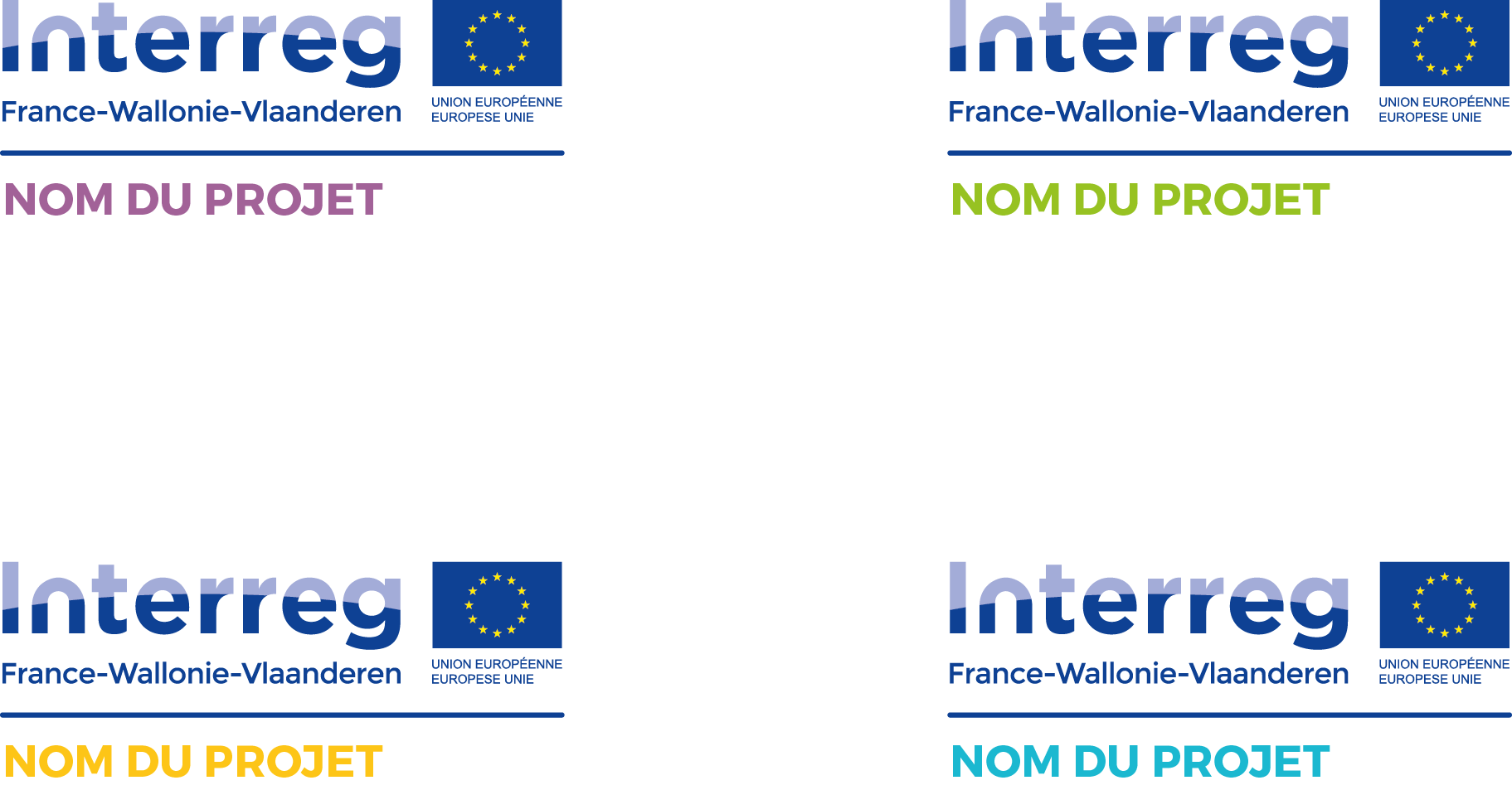 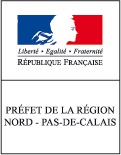 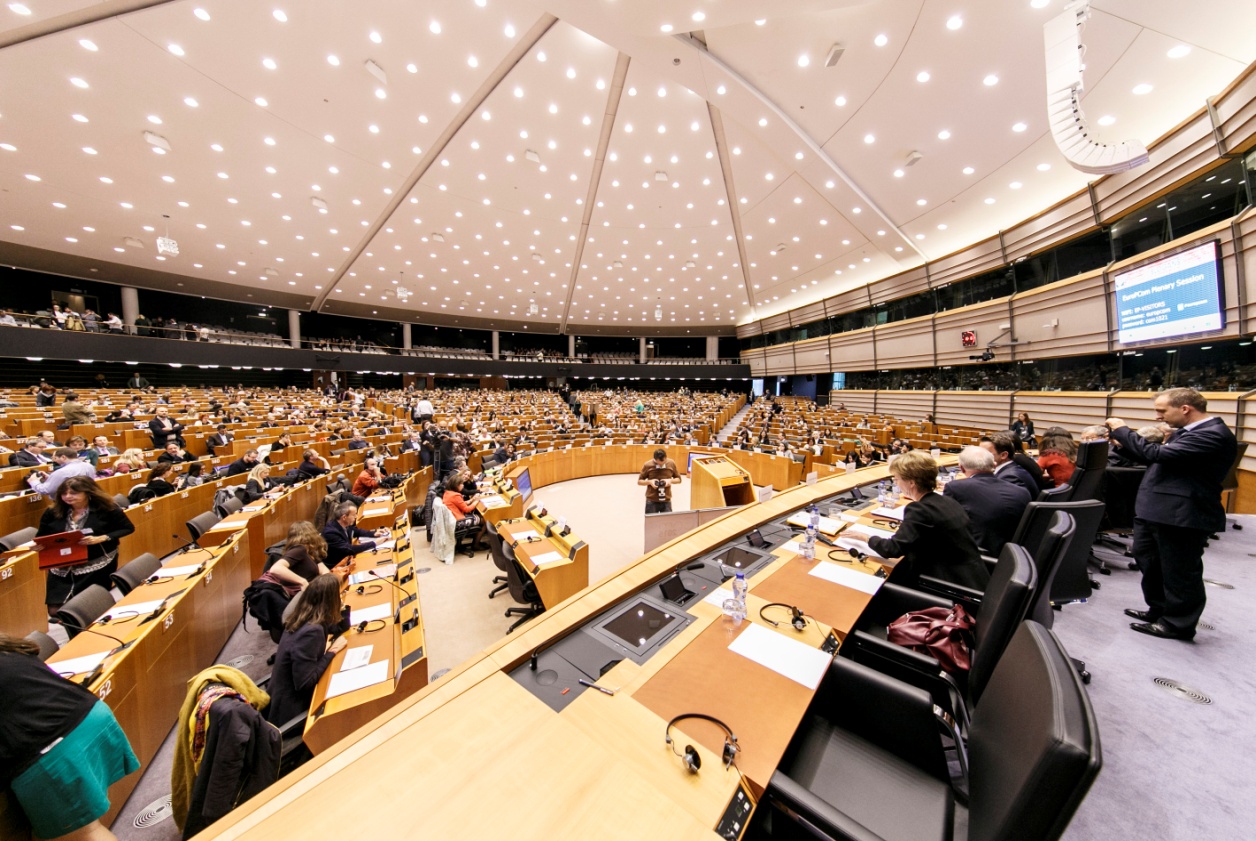 FINANCEMENT FEDER : xxx xxx €			COUT TOTAL : xxx xxx €